„Dni Patrona – Koszałka Opałka”10.05. – 14.05.2021r.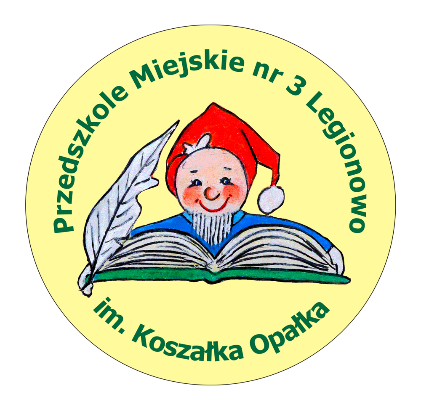 Zapoznanie dzieci z postacią Koszałka Opałka na podstawie fragmentów książki Marii konopnickiej pt. „O krasnoludkach i o sierotce Marysi”Zapoznanie z tekstem i melodią hymnu naszego przedszkolaUdział w grupowych urodzinach Koszałka Opałka, rozwijanie odczucia przynależności do grupyWykonanie prezentów dla Koszałka Opałka w postaci prac plastycznych oraz albumuKształtowanie umiejętności kulturalnego zachowania się podczas spotkania z iluzjonistą oraz podczas zabaw i zajęćRozwijanie zainteresowań związanych z eksperymentowaniem i doświadczeniamiUdział w grupowych zabawach rytmicznych i tanecznych z piosenką, gra na instrumentach perkusyjnychUdział w ekologicznych zabawach ruchowych w sali oraz na świeżym powietrzuWyzwalanie uczucia radości poprzez wspólne zabawy i działania